INSTITUCION EDUCATIVA LA SALLE DE CAMPOAMORTALLERES DE AFIANZAMIENTO PARA REALIZAR EN CASAGRADOS PRIMERO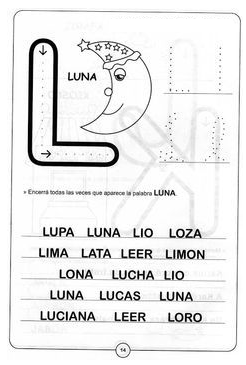 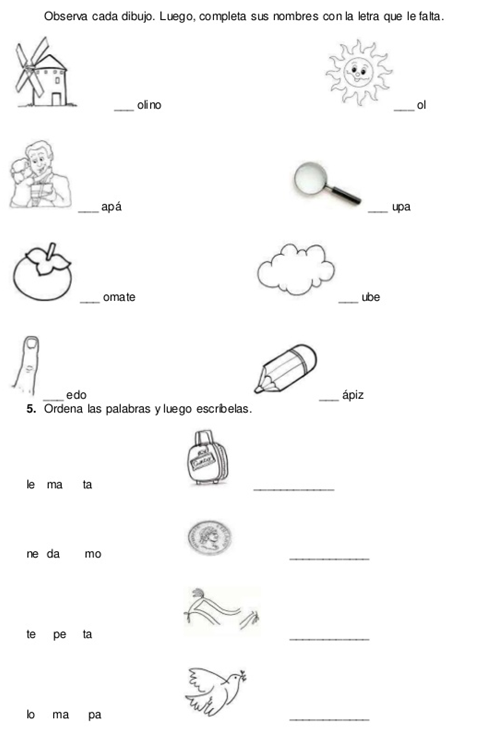 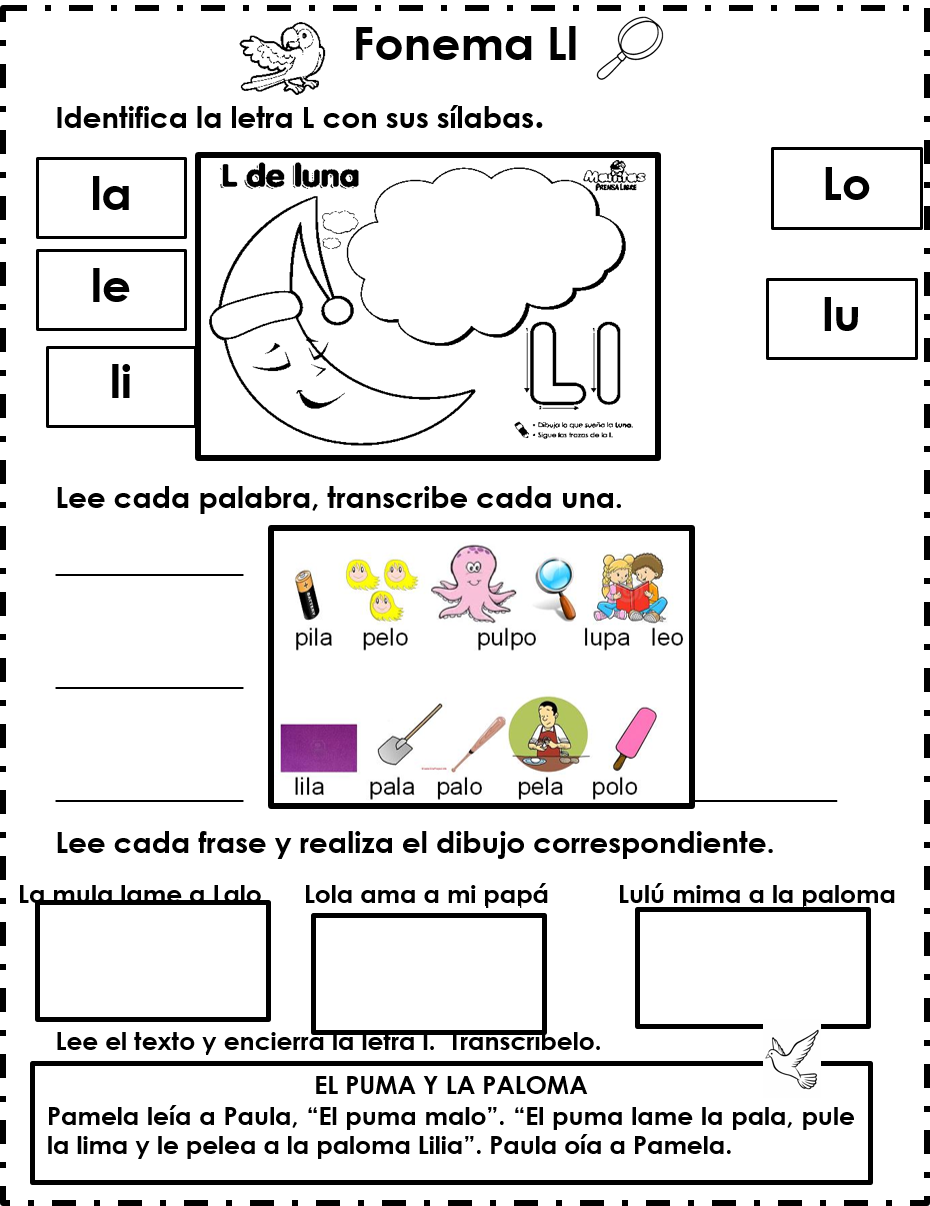 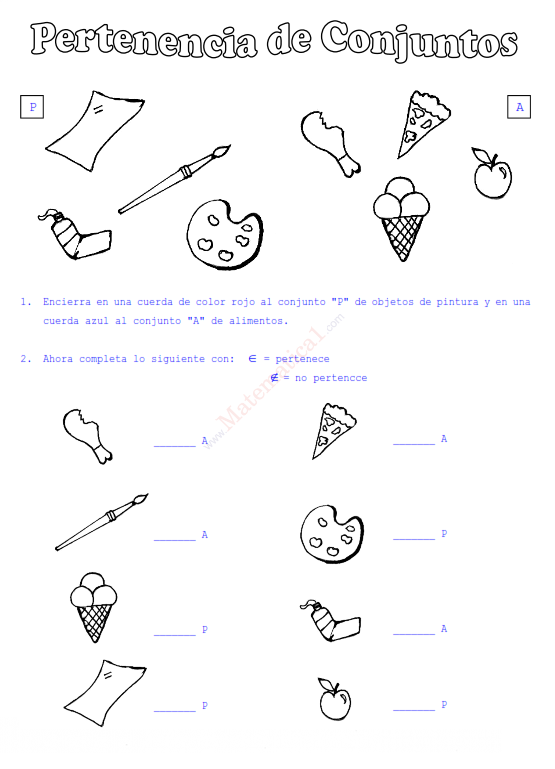 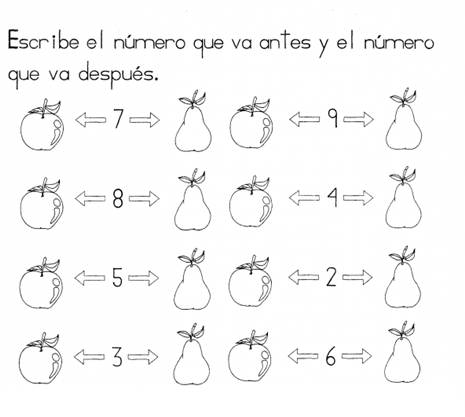 FORMAR 3 CONJUNTOS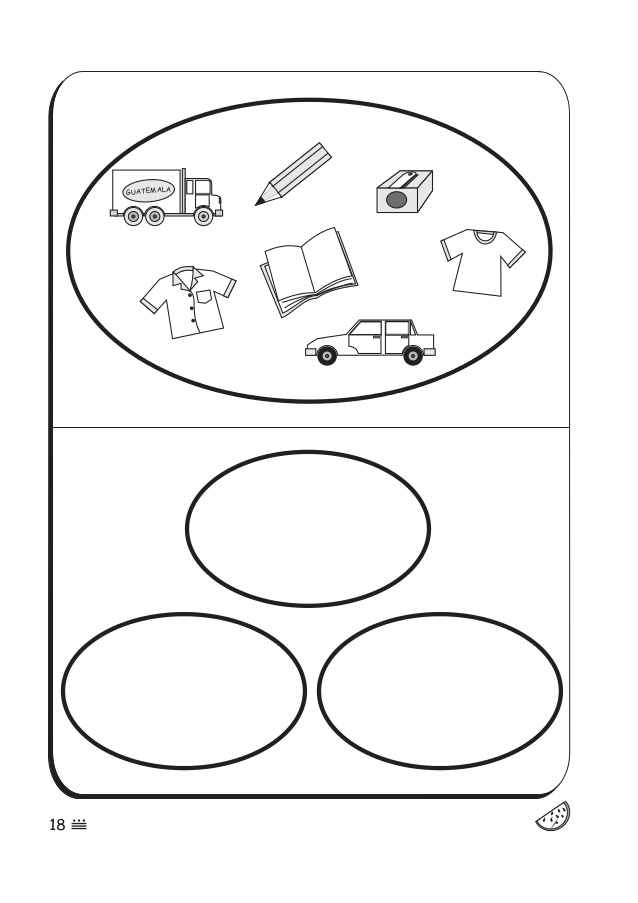 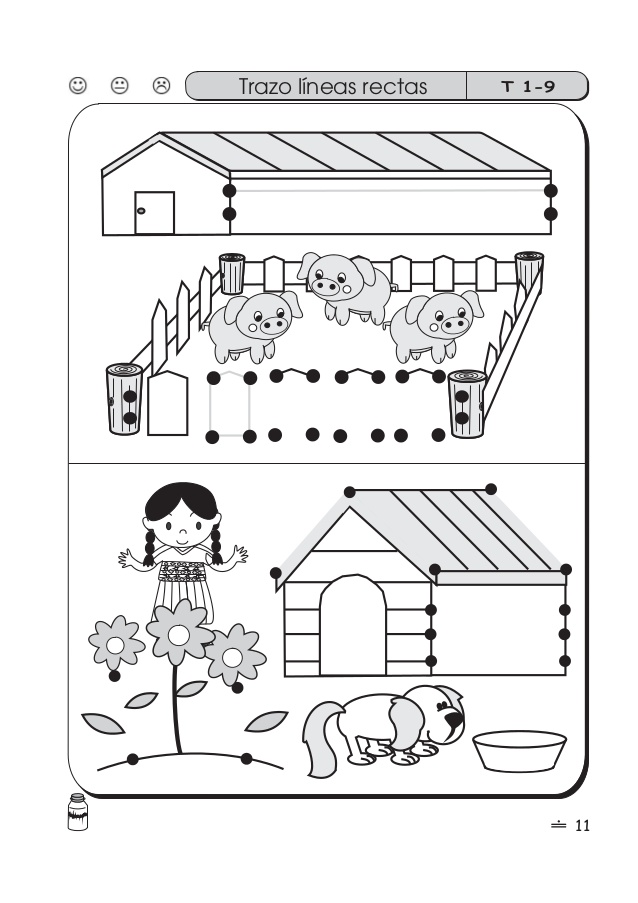 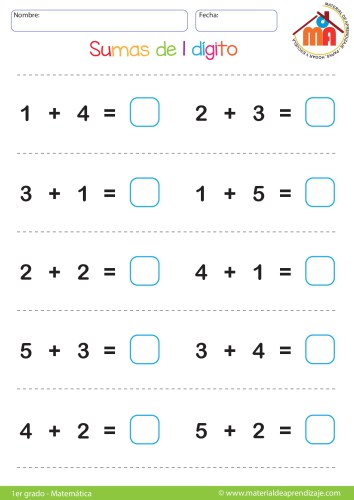 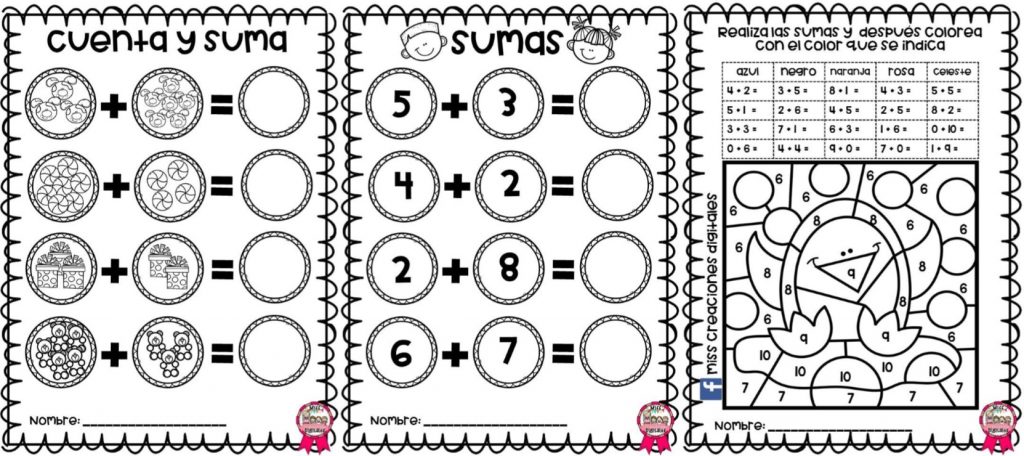 